Call for PapersAuditing: A Journal of Practice & Theory (AJPT)Shorter PapersRecent trends in academic research have resulted in longer journal articles and a substantial increase in the length of the academic review process. In response, AJPT is issuing a Call for shorter papers. In past years, AJPT regularly featured a special section devoted to Research Notes, which were shorter papers with a narrower contribution. The current Call does not specifically intend to reintroduce this concept, but instead aims to encourage concise presentation, reduce the length of the review process, and aid in the consumption of high-quality research. If the response to the Call is favorable, however, we may consider accommodating shorter papers on a permanent basis in the future.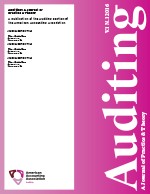 The Call encompasses two general types of high-quality submissions: (1) papers that typically would be standard-length but that intentionally have been shortened in order to satisfy the requirements of the Call; (2) papers targeting issues that are timely and/or particularly important to the auditing profession that may have a narrower scope and contribution. All research methodologies and auditing topics are welcome. A few guidelines are presented below:Submissions should be approximately 20 pages of text (roughly 5,000 words) exclusive of references, appendices, and tables.Submissions should include no more than five or six tables.In most instances, the greatest adjustment relative to a standard-length paper is likely to be in the background and empirical sections.Despite the reduced length, submissions must demonstrate sufficient rigor.At this time, we do not intend to assemble a cohort of papers for publication at some future date. Instead, we plan to publish papers in a Special Section as they are accepted (while coordinating the timing of acceptances and space availability in individual journal issues).Submissions will be screened and assigned to handling editors by Anna Gold (Vrije University), Quinn Swanquist (University of Alabama), and Mike Wilkins (The University of Kansas). Handling editors will then assign submissions to two reviewers, consistent with AJPT’s standard review process. However, given the goals of the Call, we will work toward an expedited review process with a goal of decreasing time to publication. Specifically, authors will be encouraged to resubmit within three to six months if invited to submit a revision, and editors and reviewers will target a decision after two rounds. The deadline for submissions is August 31, 2025.Submissions should be made online at https://www.editorialmanager.com/ajpt/default2.aspx. Please include a cover letter indicating that the submission is for this Call.